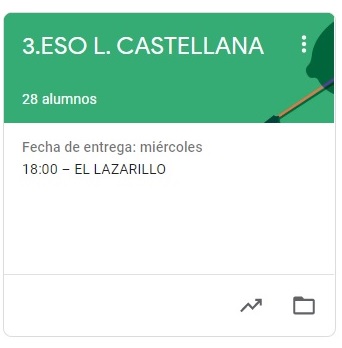 3º ESO  LENGUA CASTELLANATAREAS DEL 8 AL 12 DE JUNIOVAMOS A SEGUIR TRABAJANDO LA PLATAFORMA CLASSROOM PARA QUE ME VAYÁIS ENVIANDO LAS TAREAS QUE PONGO SIGUENDO EL PLAZO MARCADO.UNA VEZ CORREGIDA LA TAREA, OS LA DEVUELVO CON UNA NOTA Y UN COMENTARIO. LAS TAREAS DE ESTA SEMANA SON: LUNES 8: SIGNOS DE PUNTUACIÓN IMIÉRCOLES 10: SIGNOS DE PUNTUACIÓN IIJUEVES 11: CERVANTES